INFORME TRIMESTRALOCTUBRE, NOVIEMBRE Y DICIEMBRE DEL  2020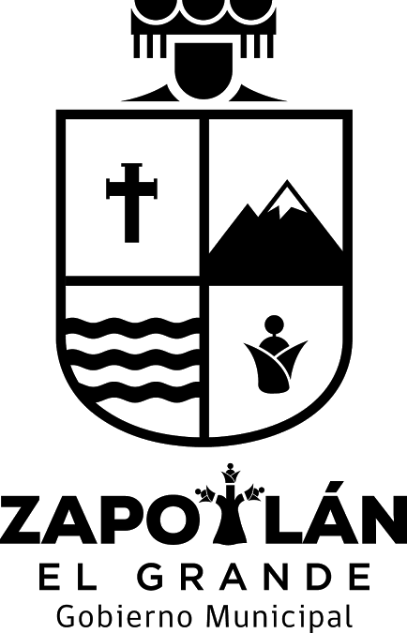 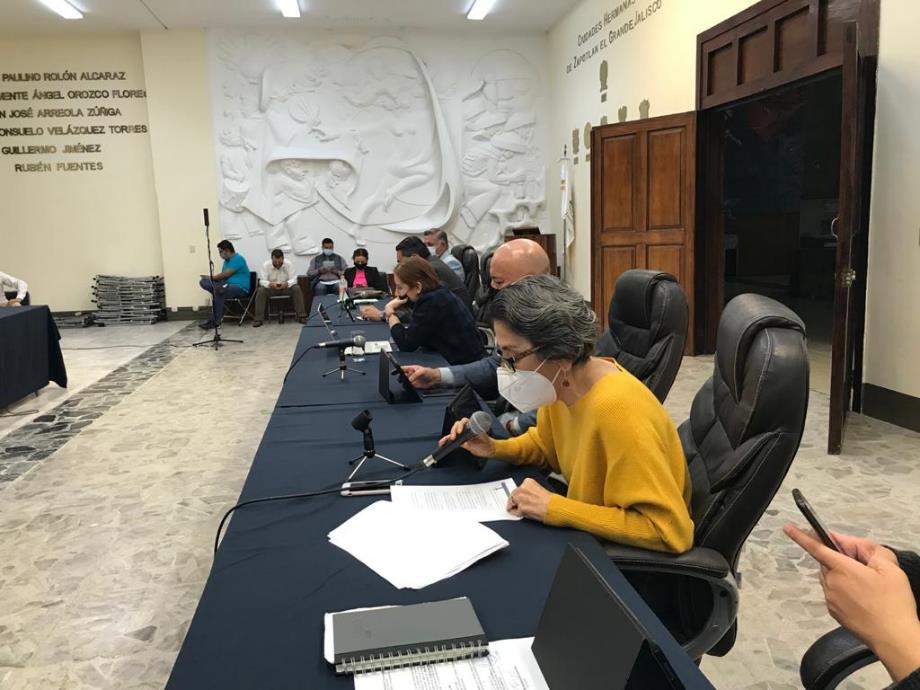 MARTHA GRACIELA VILLANUEVA ZALAPA.REGIDORA PRESIDENTA DE LA COMISION DE DERECHOS HUMANOS, EQUIDAD DE GÉNERO Y ASUNTOS INDIGENAS OCTUBRE A DICIEMBRE DEL 2020ADMINISTRACION  2018-2021SESIONES  DE LA COMISION DE DERECHOS HUMANOS, EQUIDAD DE GENERO Y ASUNTOS INDIGENASSESION  No. DE LA COMISION24 de Noviembre 2020COMISION DE DERECHOS HUMANOS  (como convocante)COMISION DE ADMINISTRACION PUBLICA, REGLAMENTOS Y GOBERNACION,Y DESARROLLO HUMANO,SALUD PUBLICA, HIGIENE Y COMBATE A LAS ADICCIONES-Información y análisis de la propuesta de reforma al reglamento de de policia y orden público que se solicita por medio de turno de se secretaria general no.de  oficio NOT/516/2020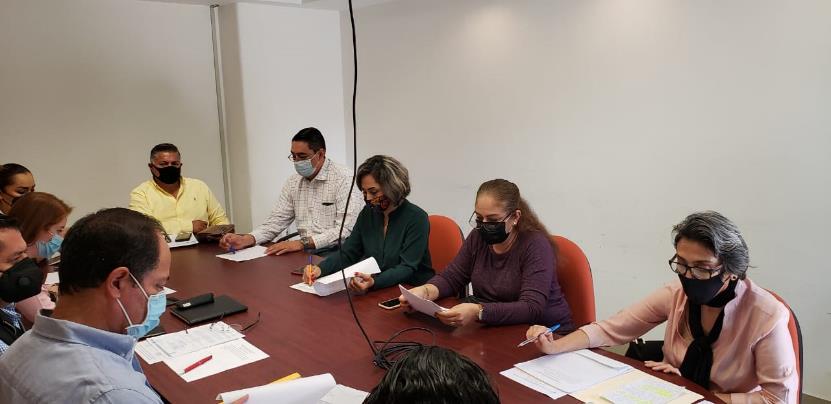 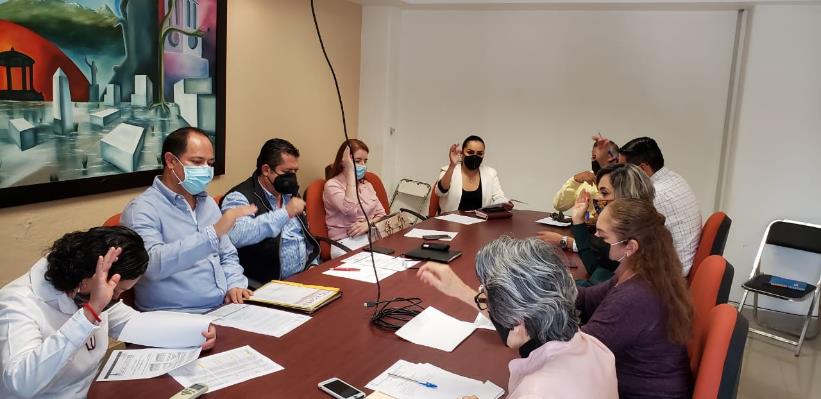 INICIATIVASSESION EXTRAORDINARIA NO.8021 DE OCTUBRE 2020INICIATIVA DE ACUERDO ECONOMICO QUE AUTORIZA LA INSTALACION DEL MURO DE LA INCLUSION GILBERTO RINCON GALLARDO EN SALA DE AYUNTAMIENTO.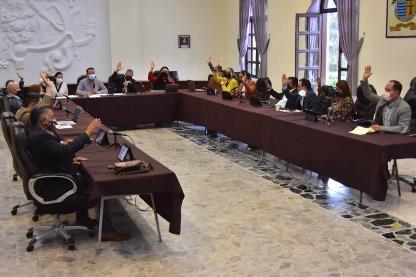 SESION EXTRAORDINARIA  No.8623 DE NOVIEMBRE 2020INICIATIVA DE ACUERDO ECONOMICO QUE PRESENTA LAS PROPUESTAS PARA VOTACION NOMINAL DEL DISEÑO DEL MURO DE LA INCLUSION GILBERTO RINCON GALLARDO QUE SE INSTALA EN SESION SOLEMNE EN SALA AYUNTAMIENTO.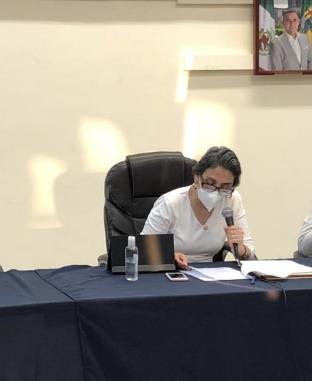 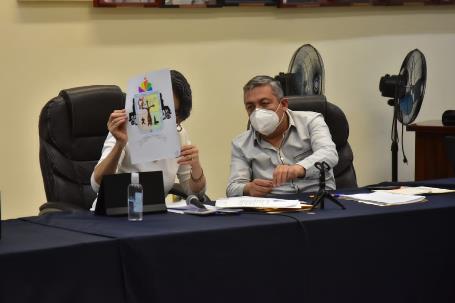 SESION EXTRAORDINARIA No.8808 DE DICIEMBRE 2020INICIATIVA DE ACUERDO ECONOMICO QUE DA RESPUESTA A LA RECOMENDACIÓN 174/2020 REALIZADA POR LA COMISION ESTATAL DE DERECHOS HUMANOS, JALISCO AL MUNICIPIO DE ZAPOTLAN EL GRANDE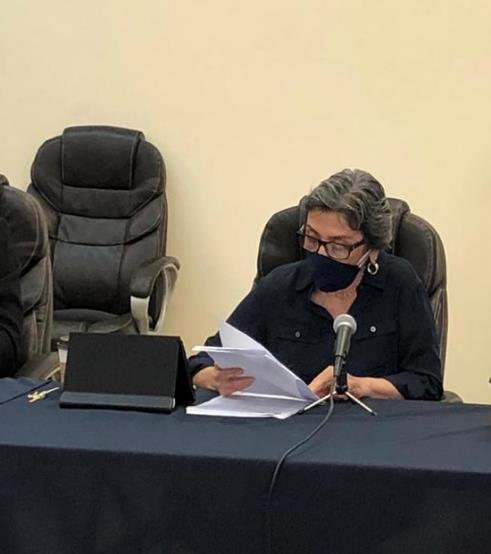 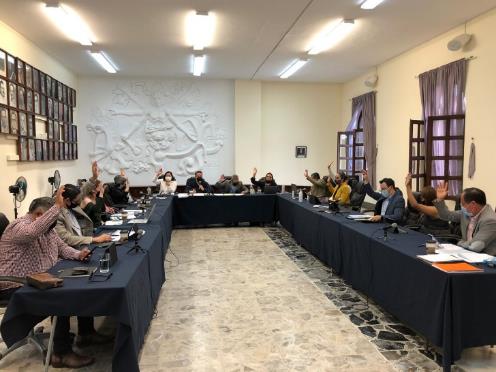 VOCAL EN LAS COMISIONES EDILICIASComisión de Desarrollo Humano, Salud Pública e Higiene  y Combate a las Adicciones04 de Diciembre 202010 de Diciembre 2020Información sobre el acuerdo Legislativo No. 1301-LXIL20 del Congreso del Estado de Jalisco sobre el manejo y material de deshecho de pacientes de Covid en casas habitación y Hospitales 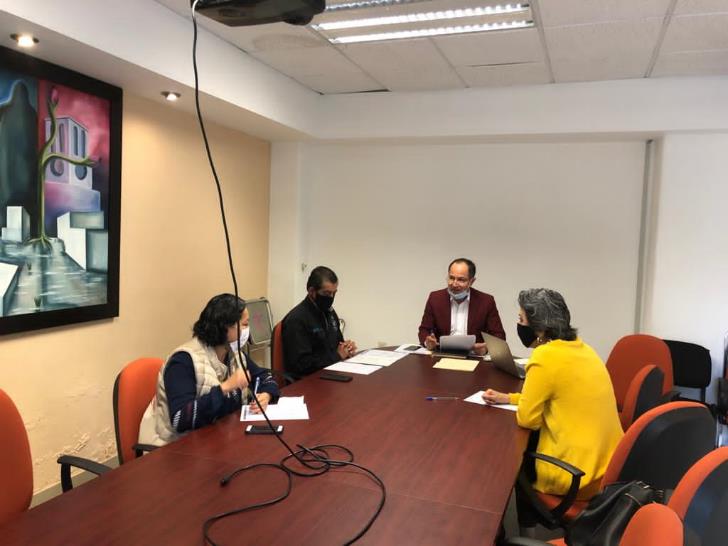 Comisión de Administración Pública 15 Diciembre del 2020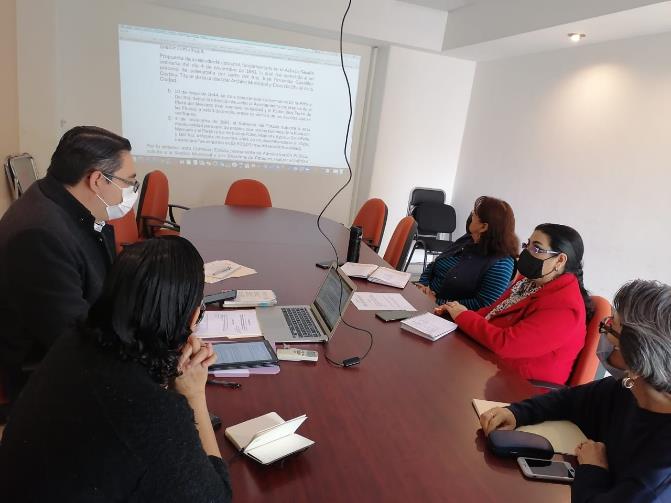 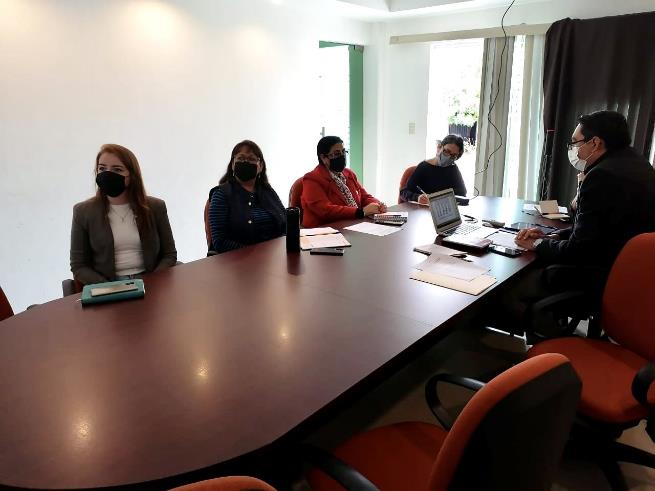 COMISION DE ALUMBRADO PÚBLICO, HACIENDA, DESARROLLO HUMANO Y SALUD PÚBLICA 10 DICIEMBRE 2020Iniciativa que propone la instalación de lavamanos fijos o móviles en diferentes puntos estratégicos del municipio para disminuir los contagios de COVID 19 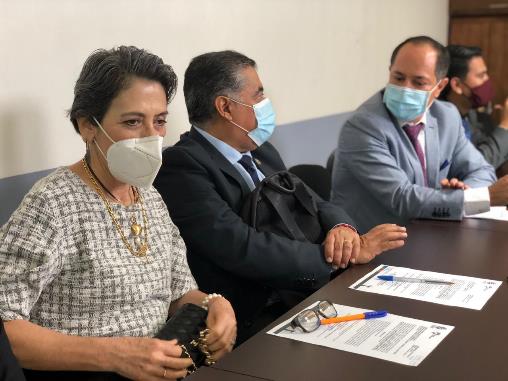 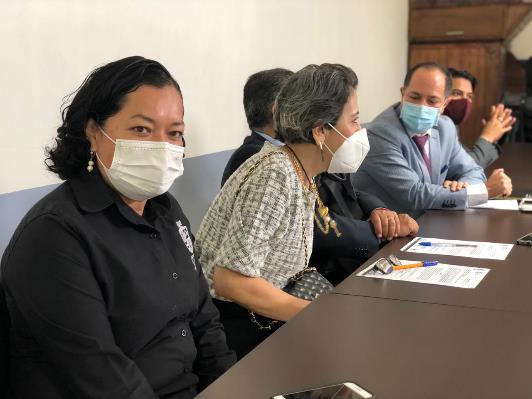 SESIONES ORDINARIAS Y EXTRAODINARIAS DE CABILDOSesión Extraordinaria No.7709 de octubre 2020Sesión Extraordinaria No. 78Sesión Extraordinaria No.7916 de octubreSesión Extraordinaria No.80Sesión Extraordinaria No.81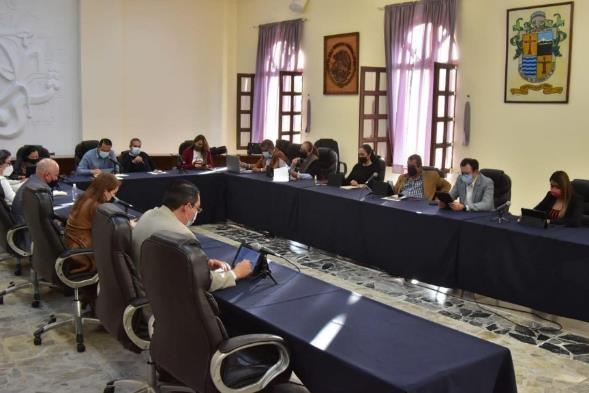 21 de octubreSesión Extraordinaria No.8222 de OctubreSesión Ordinaria No.1806 de Noviembre del 2020Sesión Extraordinaria No,8311 de noviembreSesión Extraordinaria No.8411 de noviembreSesión Extraordinaria No. 8520 de noviembreSesión Extraordinaria No.8623 de noviembreSesión Extraordinaria No.8730 de noviembreSesión Extraordinaria No.8808 diciembre 2020Sesión Extraordinaria 8911 de diciembreSesión Ordinaria No.1915 diciembre 2020Sesión Extraordinaria No.90Sesión Extraordinaria No.9115 diciembreSesión Extraordinaria No.9228 de diciembre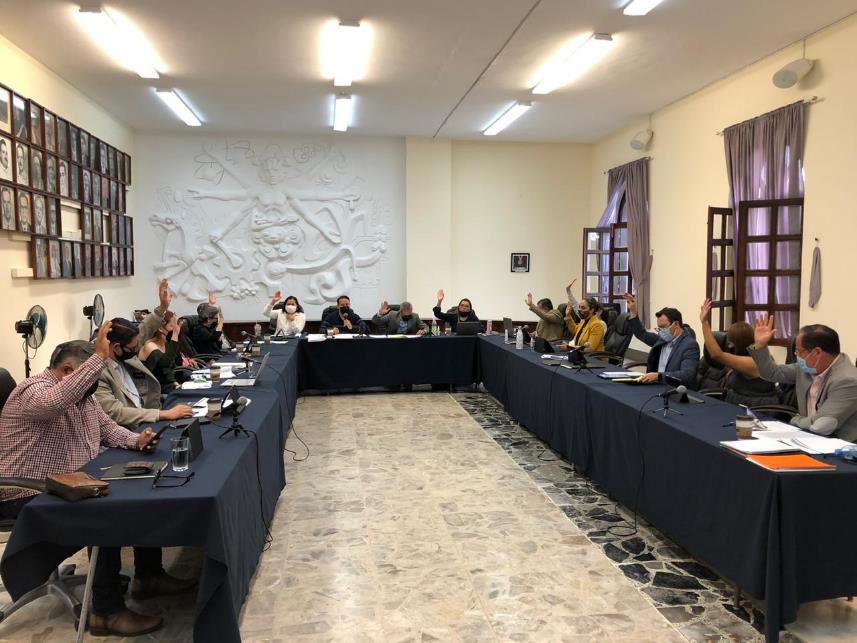 SESIONES SOLEMNES03 de siembre del 2020INSTALACION DE LA MEDALLA Y ESCUDO EN EL MURO DE LA INCLUSION GILBERTO RINCON GALLARDOEN LA SALA DE AYUNTAMIENTO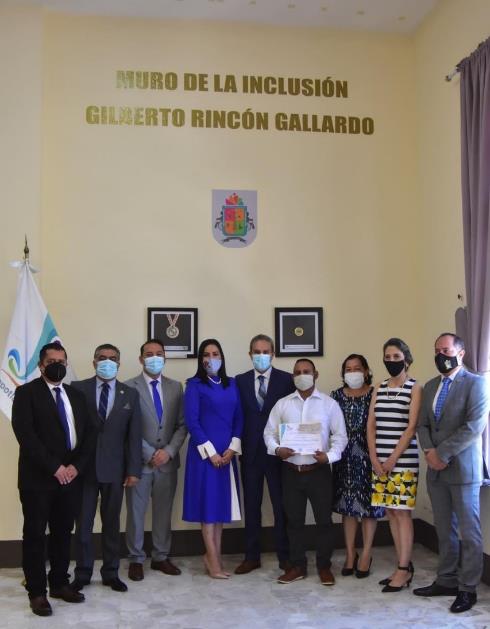 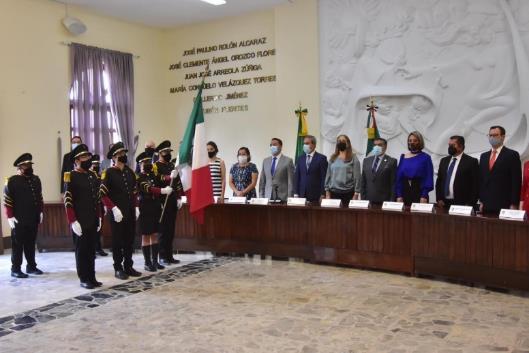 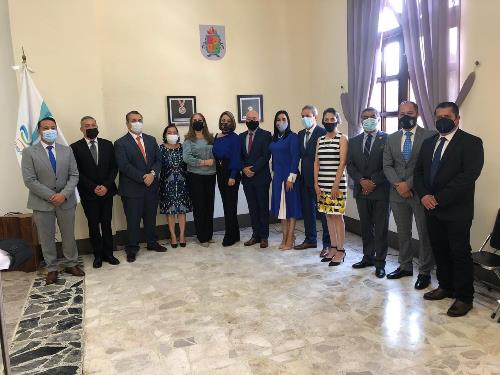 sesión solemne DIA INTERNACIONAL DE LOS DERECHOS HUMANOS27 ANIVERSARIO DE LA FIRMA DE LA DECLARACION UNIVERSAL DE LOS DERECHOS HUMANOS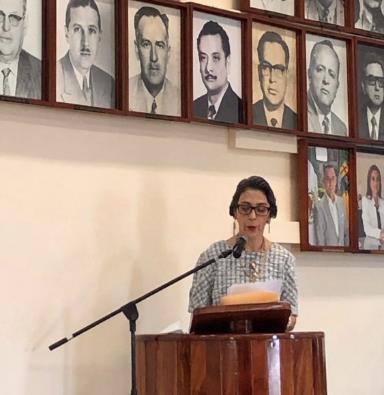 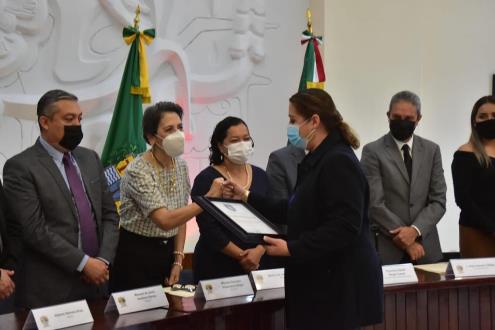 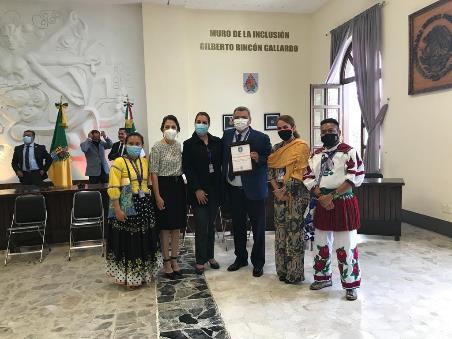 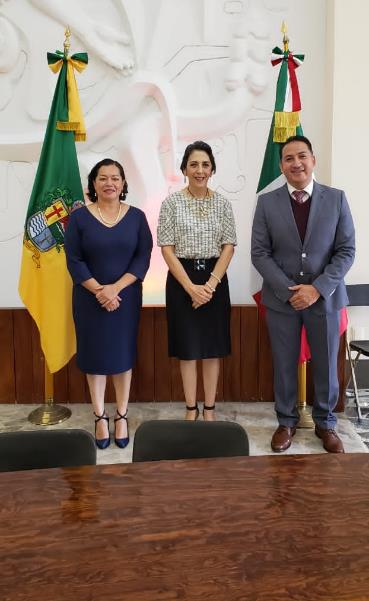 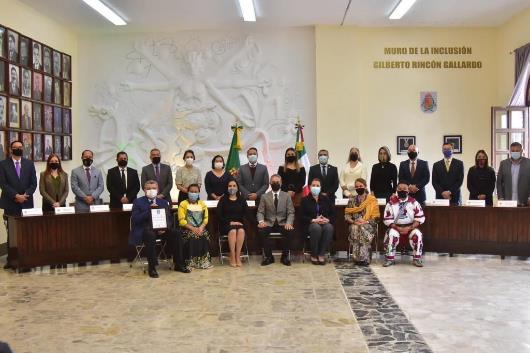                                                                 SESION SOLEMNECELEBRACION DEL 60 ANIVERSARIO DE LA FUNDACION DE LA ESCUELA NORMAL DE ZAPOTLAN EL GRANDE08 de diciembre 2020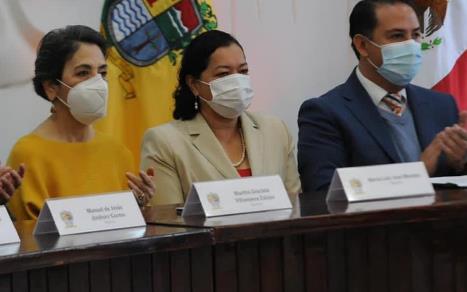 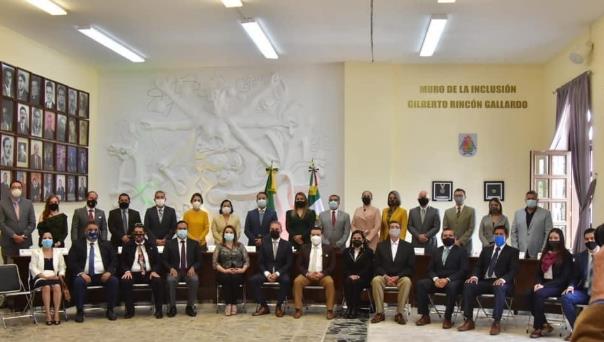 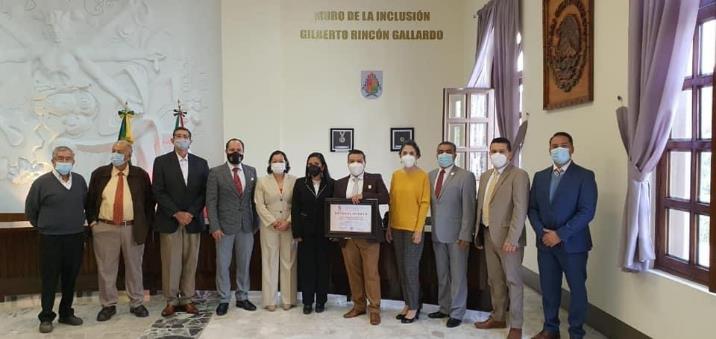 SESION SOLEMNE RECONOCIMIENTO AL MERITO DEPORTIVO11 DE DICIEMBRE 2020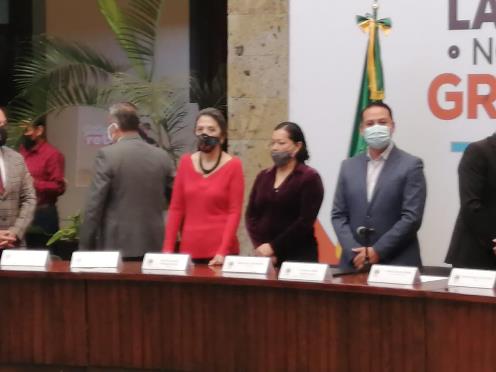 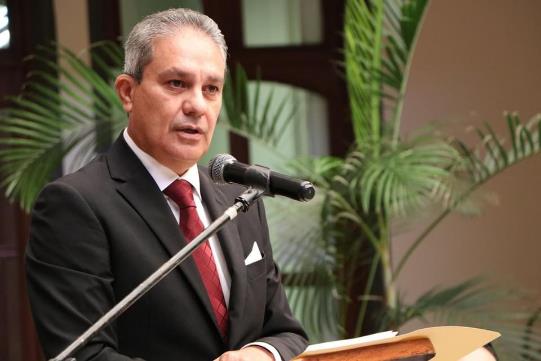 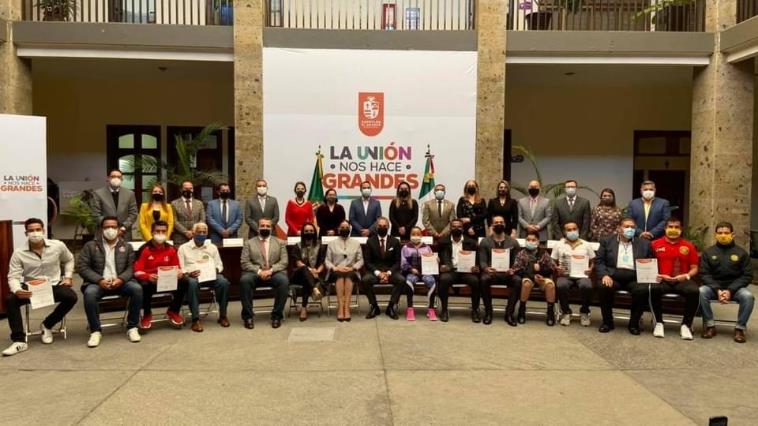 sesión  de patronato del dif municipalIV SESION ORDINARIA 2018-2021APROBACION DEL PRESUPUESTO 2021AUTORIZACION A LA PRESEA JULIA VERDUZCO DE ELIZONDO A LA LABOR DEL SERVIDOR PUBLICO ASISTENCIAL DEL DIF ZAPOTLANENTREGA DE RECONOCIMIENTO AL ADULTO MAYOR DISTINGUIDO 2020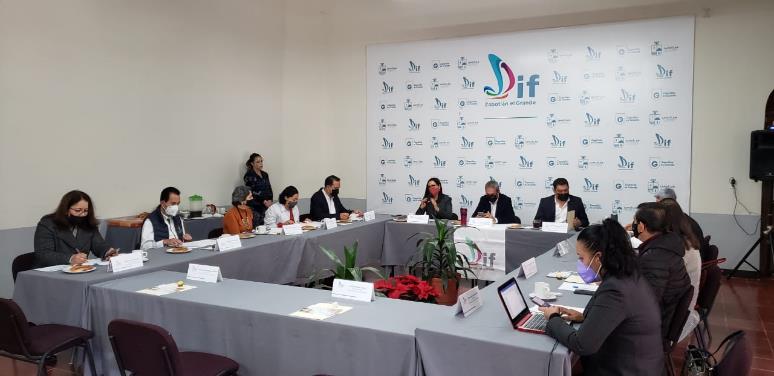 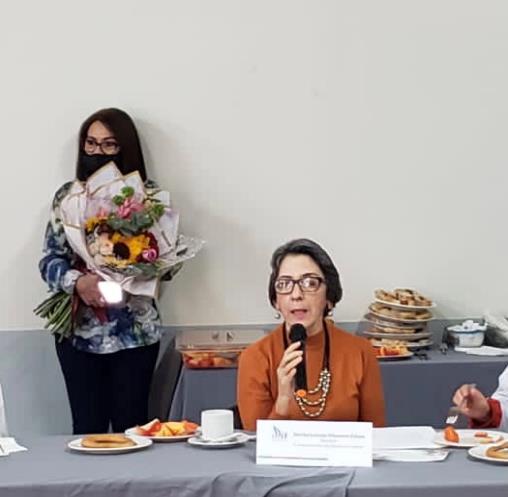 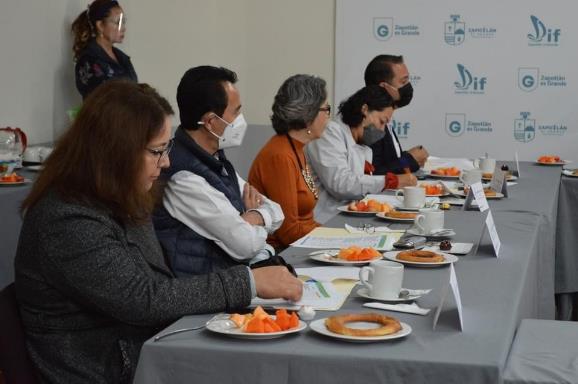 reconocimiento al adulto mayor distinguido 2020 de Zapotlán el grande  otorgado a la maestra Nélida perales sierra por su destacada trayectoria y aportación en el mundo del deporte. dentro de  la sesión de patronato del organismo del dif municipal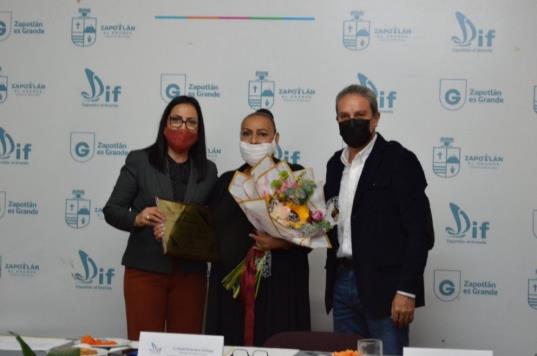 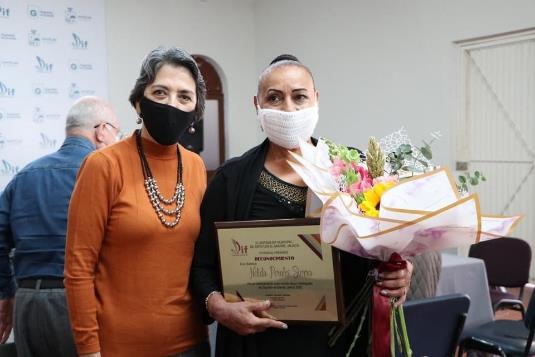 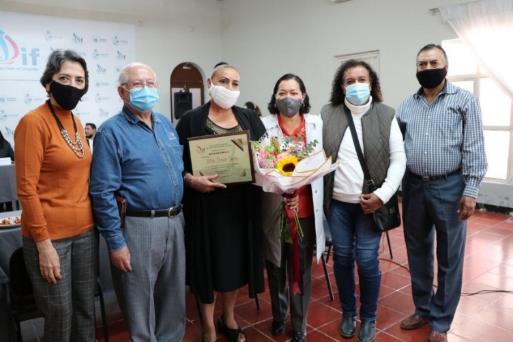 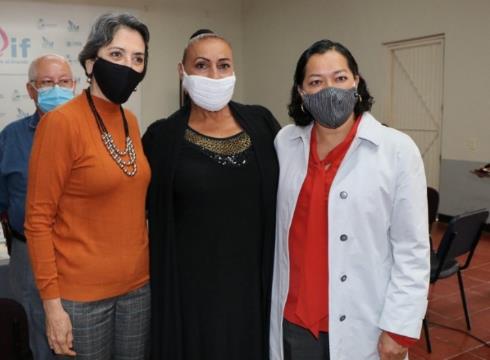 sesión de de Estacionómetros, II SESION ORDINARIA 202004 diciembre 2020                    PRESENTACION DE PRESUPUESTO DE EGRESOS E INGRESOS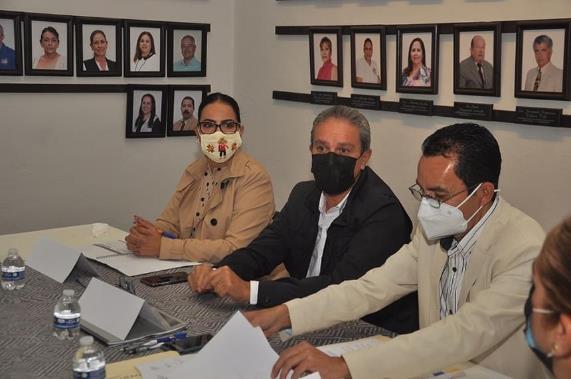 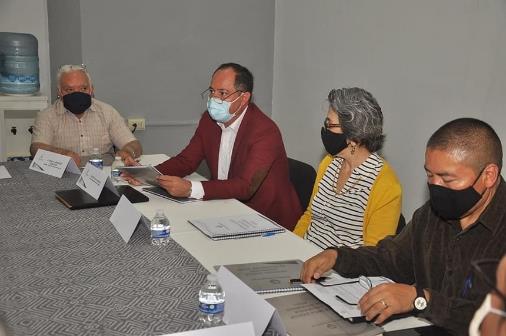 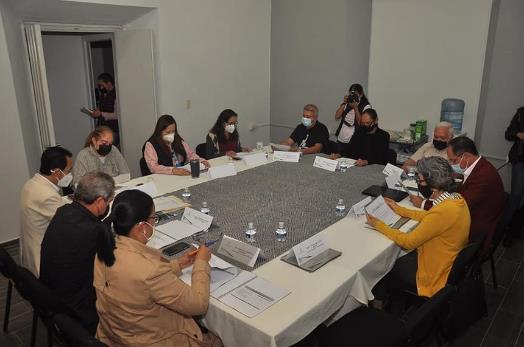 ACTIVIDADES Y EVENTOS01 DE OCTUBRE 2020EN APOYO A LA PANDEMIA QUE ESTAMOS VIVIENDO SE OTORGO UN GRAN APOYO A PEQUEÑAS EMPRESAS EN COORDINACION CON EL GOBIERNO ESTATAL  FOMENTANDO EL AUTOEMPLEO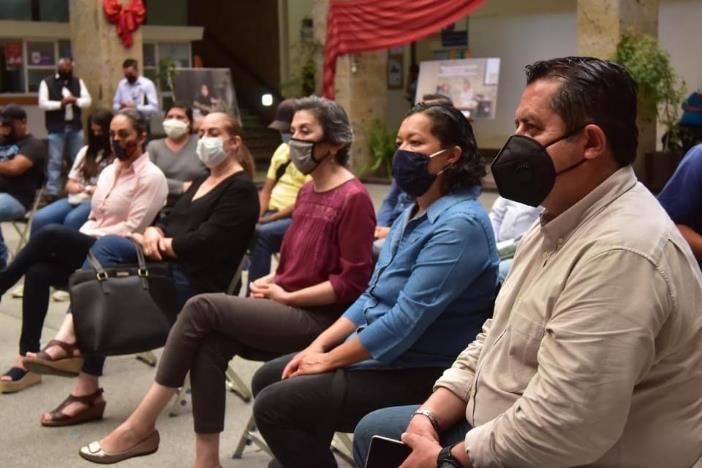 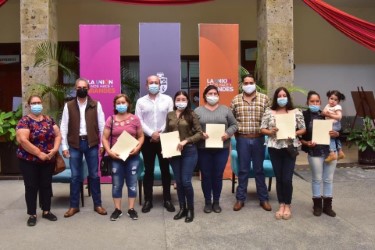 INAUGURACION DE CONCRETO HIDRAULICO EN LA CALLE GANTE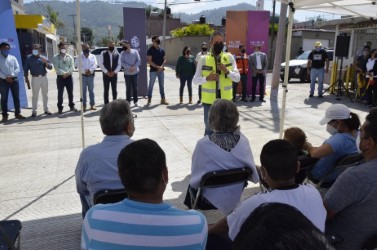 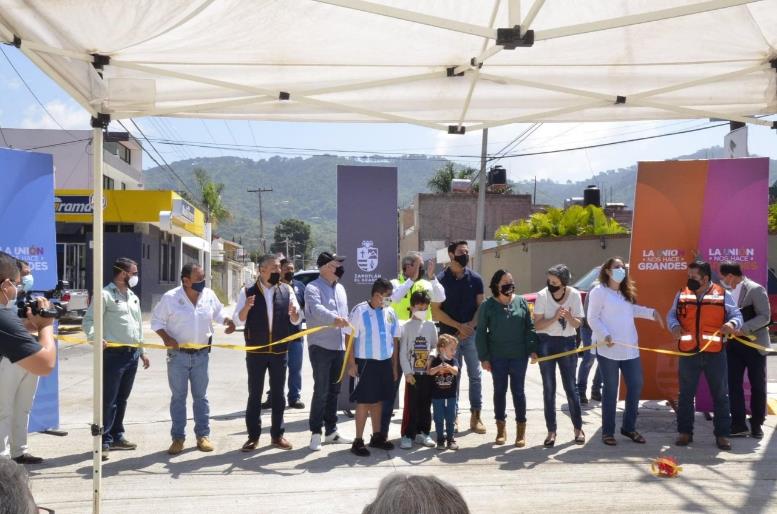 INAUGURACION DE LA UNIDAD ESPECIALIZADA POLICIAL de atencion a mujeres victimas de violenciase entregaron localizadores gps (pulsos de vida) para el uso de mujeres que sufren violencia y cuentan con una orden de proteccion vigente07 DIC 2020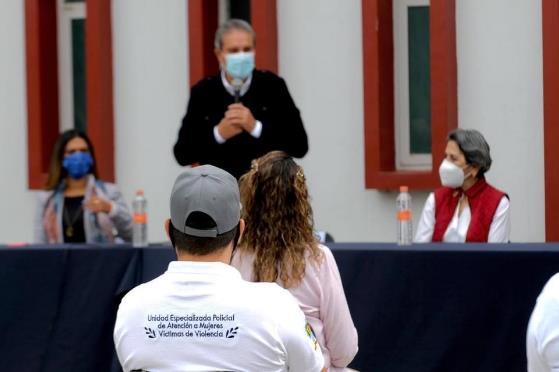 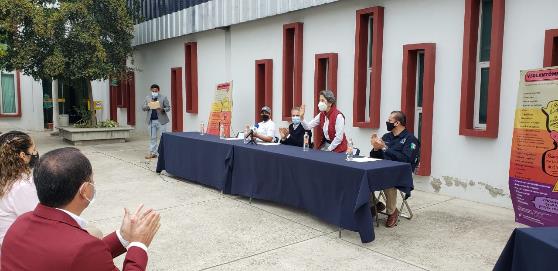 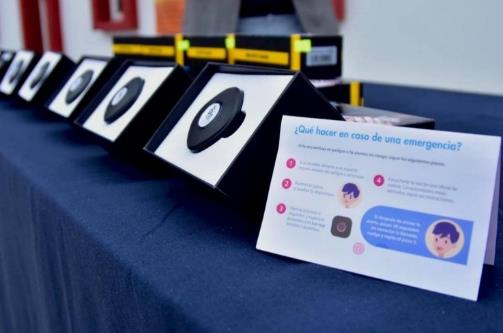 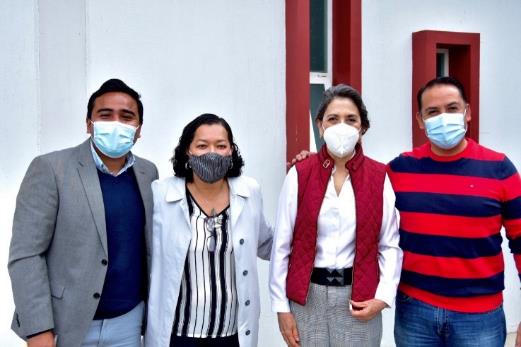 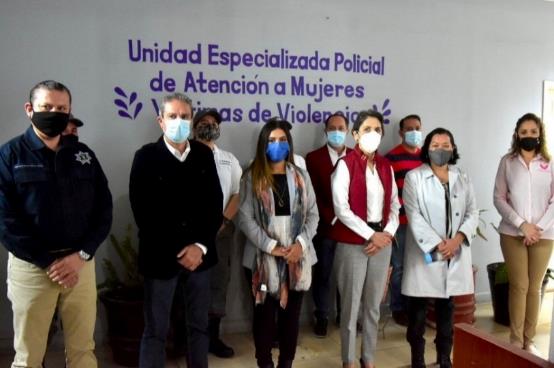 ENTREGA DE LAPTOPS A ESTUDIANTES CON QUE OBTUVIERON EXCELENCIA EN SUS NIVELES ESCOLARES APOYOS DE BERRYMEX Y GOBIERNO MUNICIPAL 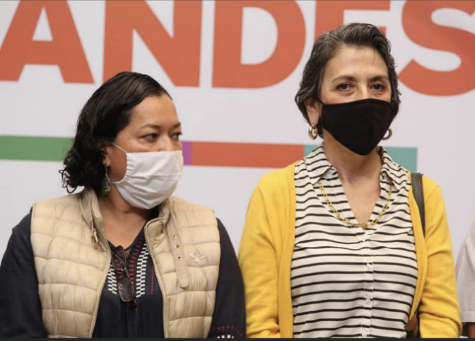 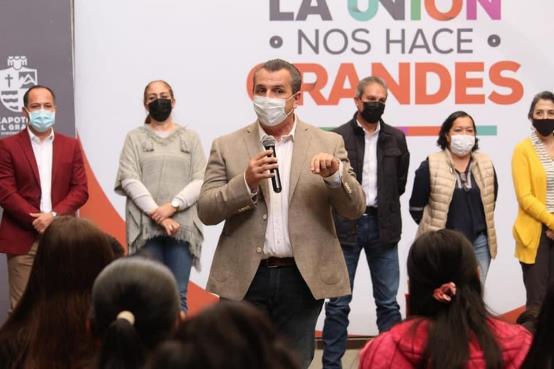 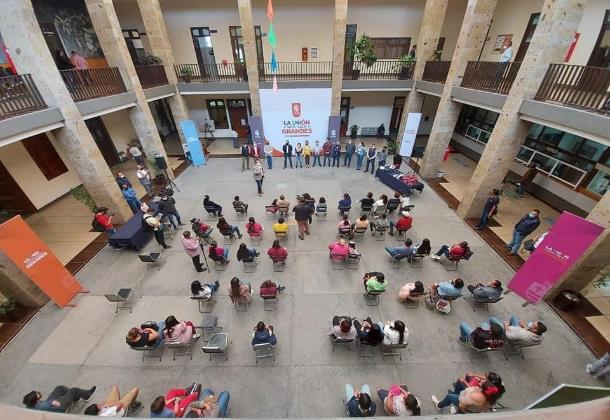 ENTREGA DE UNIFORMES DEPORTIVOS A NIÑOS DE LA COLONIA CRUZ ROJA A SOLICITUD DEL ENTRENADOR OSCAR BENITEZ APOYOS DEL DIP. HIGINIO DEL TORO  Y GESTIONADOS POR LA REGIDORA MARIA LUS JUAN MORALES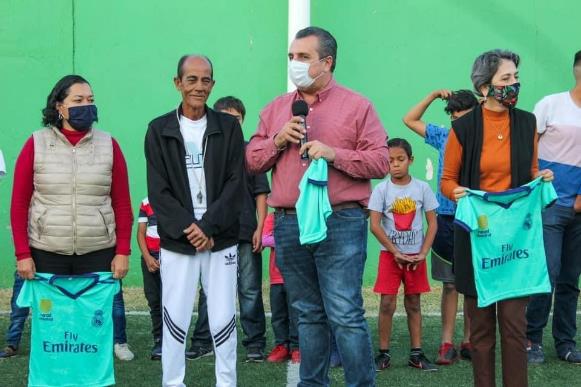 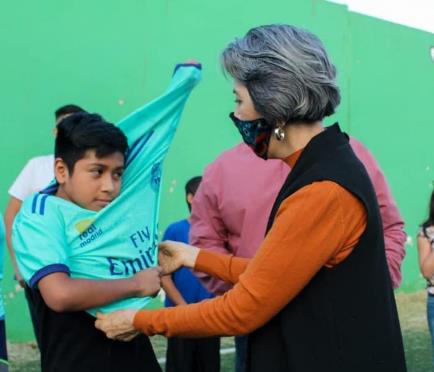 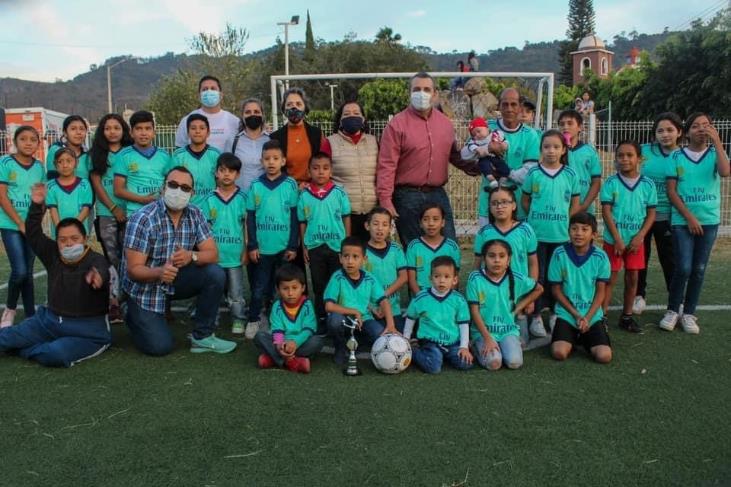  apoyo al día de la eliminación de la violencia pinta de bardas con temas alusivos a la violencia de genero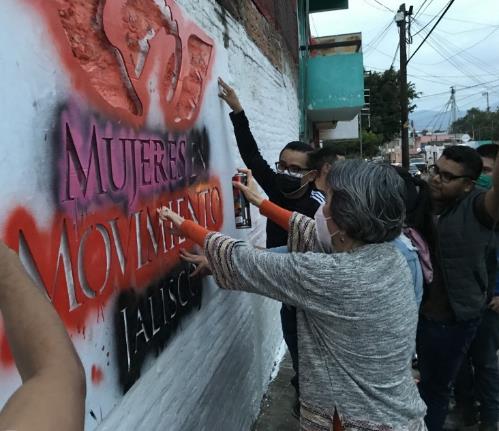 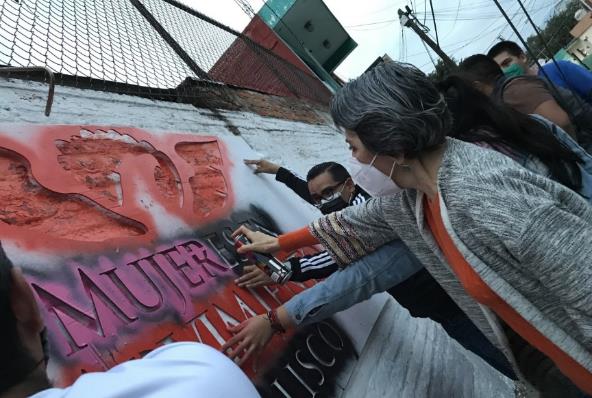 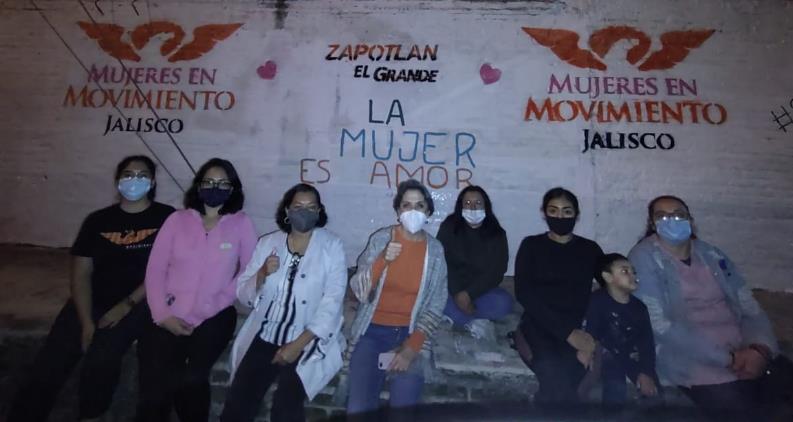 ENTREGA DE UNIFORMES MOCHILAS Y ZAPATOS SEGUNDA ETAPA, ALUMNOS DE NUEVO INGRESOKINDER JOSE ROLON21/DIC/20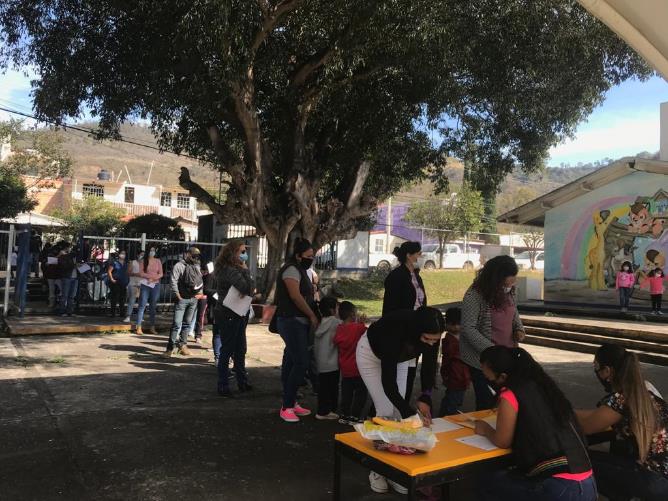 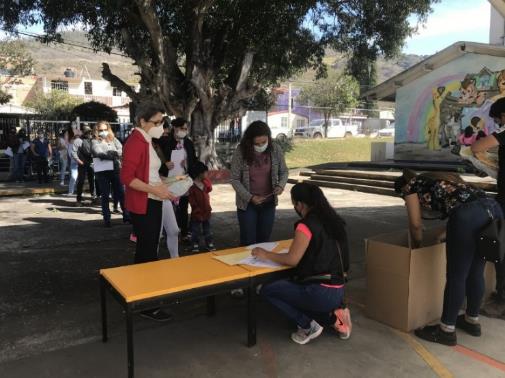 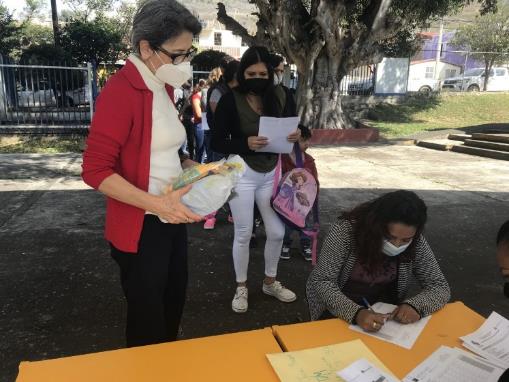 APOYANDO AL DIP. HIGINIO DEL TORO EN LA ENTREGA DE JUGUETES EN LA COLONIA PROVIPO21/DIC/20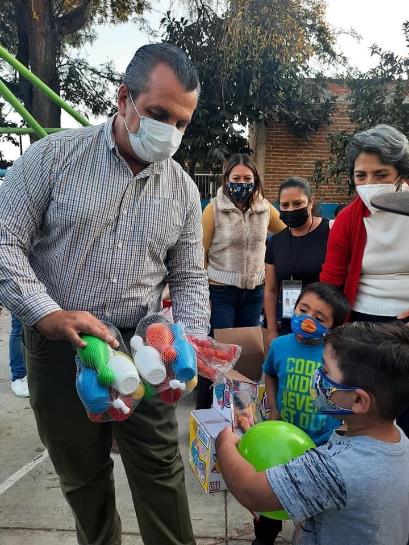 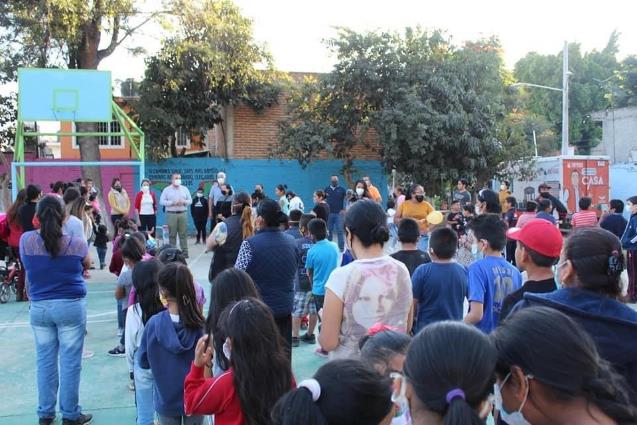 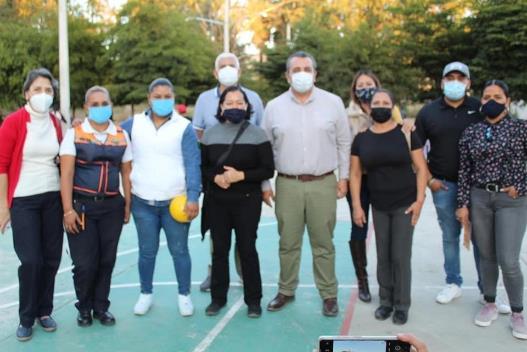 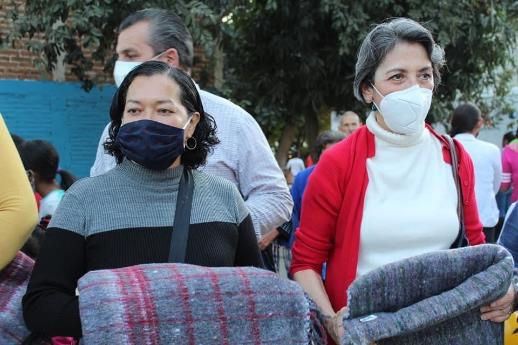 RECONOCIMIENTO A SERVIDORES PUBLICOS DEL AYUNTAMIENTO POR SU TRAYECTORIA DE 20 A 40 AÑOS DE SERVICIO23 DE DICIEMBRE 2020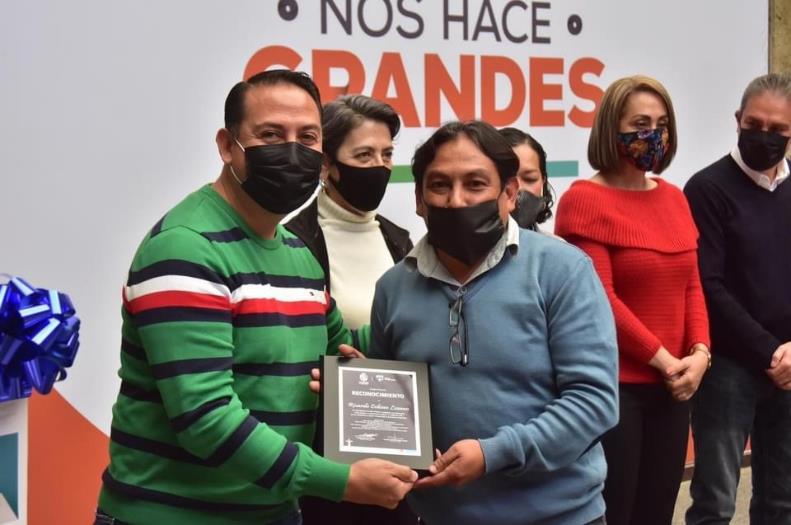 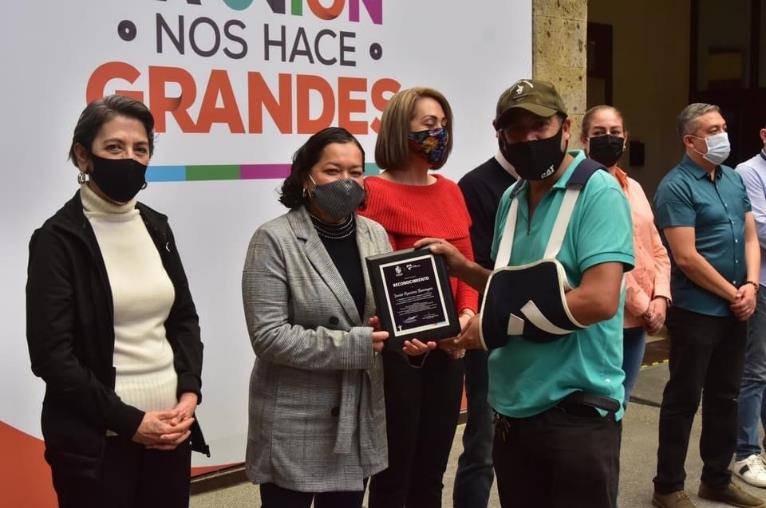 INAUGURACION DEL CENTRO COMUNITARIO EN LA COLONIA PROVIDENCIA CON EL APOYO DE BERRYMEX Y EL GOBIERNO MUNICIPAL30 DE DICIEMBRE 2020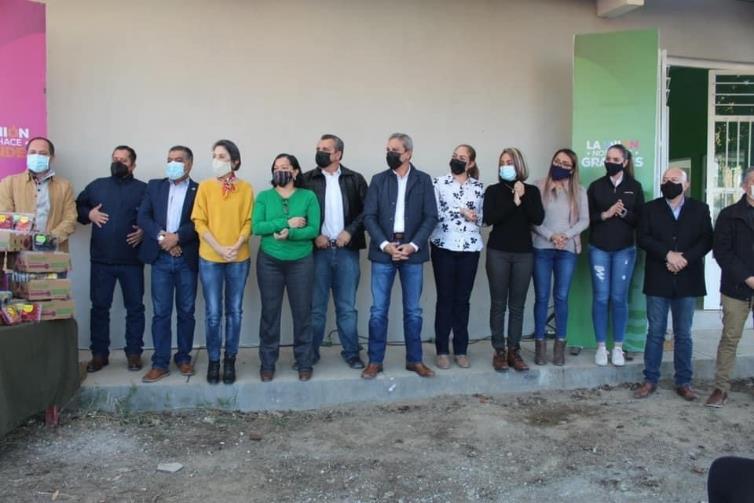 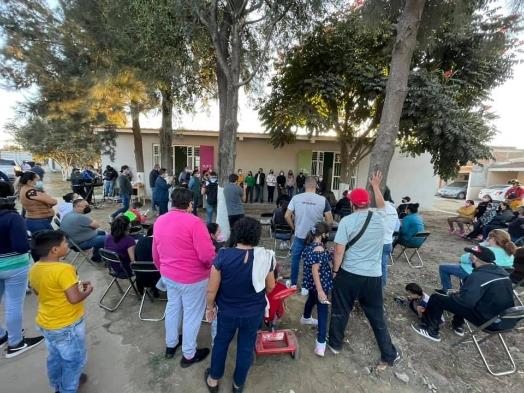 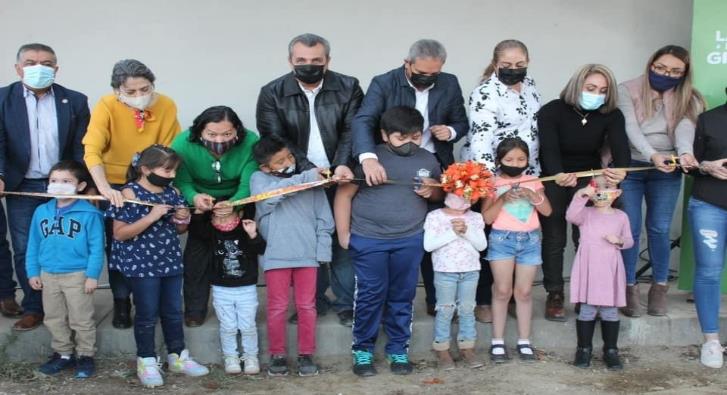 A T E N T A M E N T E “2021, AÑO DEL130 “ANIVERSARIO DEL NATALICIO DEL ESCRITOR Y DIPLOMATICO GUILLERMO JIMENEZ” Cd. Guzmán, Mpio. de Zapotlán El Grande, Jalisco. Enero del 2021 C. MARTHA GRACIELA VILLANUEVA ZALAPAREGIDORA PRESIDENTA DE LA COMISION EDILICIA DE DERECHOS HUMANOS, EQUIDAD DE GÉNERO Y ASUNTOS INDIGENAS.